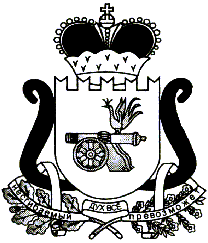 ЕЛЬНИНСКИЙ РАЙОННЫЙ СОВЕТ ДЕПУТАТОВРЕШЕНИЕ29.09.2021                                                                                                     № 53Об увольнении Козлова А.В.1.	Трудовой договор от 21.02.2021, заключенный с Козловым Андреем Викторовичем прекратить в связи с возникновением установленных  Федеральным законом от 7 февраля 2011 года № 6-ФЗ «Об общих принципах организации и деятельности контрольно-счетных органов субъектов Российской Федерации и муниципальных образований» и исключающих возможность исполнения муниципальным служащим обязанностей по трудовому договору ограничений на занятие определенными видами трудовой деятельности, пункт 13 части первой статьи 83 Трудового кодекса Российской Федерации, Козлова Андрея Викторовича уволить с должности муниципальной службы - председатель Контрольно-ревизионной комиссии муниципального образования «Ельнинский район» Смоленской области 29 сентября 2021 года.2. Произвести выплаты в соответствии с законодательством Российской Федерации.Председатель Ельнинского районногоСовета депутатов                                                                              Е.Н. ГераськоваС решением ознакомлен                     _______________             /Козлов А.В./	                                                                                                              (подпись)                   	                                                  ______ __________________ 2021года                                                                                                                                         (дата)                   